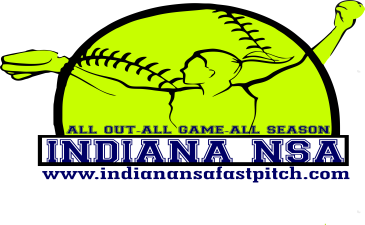 Plex-Cabin Fever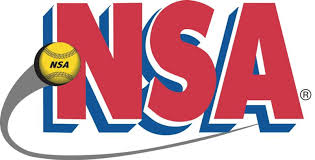 March 9-11, 201812U Pool                    Pool A				         Pool BSummit City Select			1)  Ft Wayne ForceNWI Storm				2)  Turnin 2Caledonia Chaos			3)  Region RevengeLasers Silver     			4)  Outlaws (Hurley)Klash     				5)  Duneland Diamonds					6)  Bulldogs 05Field 1					Field 2Fri   7:30 PM		NO GAME			FW Force vs Turnin 2	3-1        8:40 PM	SC Select vs NWI Storm 6-3		FW Force vs Bulldogs 05  12-0        9:50 PM	SC Select vs Klash  19-0        		Turnin 2 vs Region Revenge  4-0       11:00 PM	NWI Storm vs Caledonia Chaos  7-2	Region Revenge vs Bulldogs 05 13-0Sat 3:10 PM	           NO GAME			Caledonia Chaos vs Lasers Silver 11-0	       4:20 PM	Region Revenge vs Outlaws 1-0	Caledonia Chaos vs Klash 3-0       5:30 PM	Outlaws vs Duneland Diamonds 2-2	Lasers Silver vs Klash 3-1       6:40 PM 	Duneland Diamonds vs Bulldogs 7-0	NWI Storm vs Lasers Silver 7-0       7:50 PM	FW Force vs Outlaws	7-1		SC Select vs Caledonia Chaos 10-1       9:00 PM	Turnin 2 vs Duneland Diamonds 7-1	ALL POOL GAMES ARE 60 MINUTES, DROP DEAD, REVERT BACK IF NOT COMPLETE GAME12u A Pool Seedings12u A Pool SeedingsTeam NameWinsLossesTiesRuns AllowedRuns Scored3Summit City Select213-19-1 (23)6-0-10 (16)5NWI Storm36-7-7  (20)3-2-0 (5)4Caledonia Chaos132-11-3 (16)7-0-0  (7)1Lasers Silver30-1-0 (1)11-3-7 (21)2Klash210-0-3  (3)19-3-1 (23)12u B Pool Seedings12u B Pool SeedingsTeam NameWinsLossesTiesRuns AllowedRuns Scored5Ft Wayne Force123/12-1 (16)1/0-7 (8)2Turnin 2211-4-13-0-74Region Revenge120-13-14-0-03Outlaws (Hurley)1110-2-7  (9)1-2-1 (4)6Duneland Diamonds212-7-72-0-11Bulldogs 0530-0-0  (0)12-13-7 (32)